Haslett Band Boosters’ Private Lesson Reimbursement Program 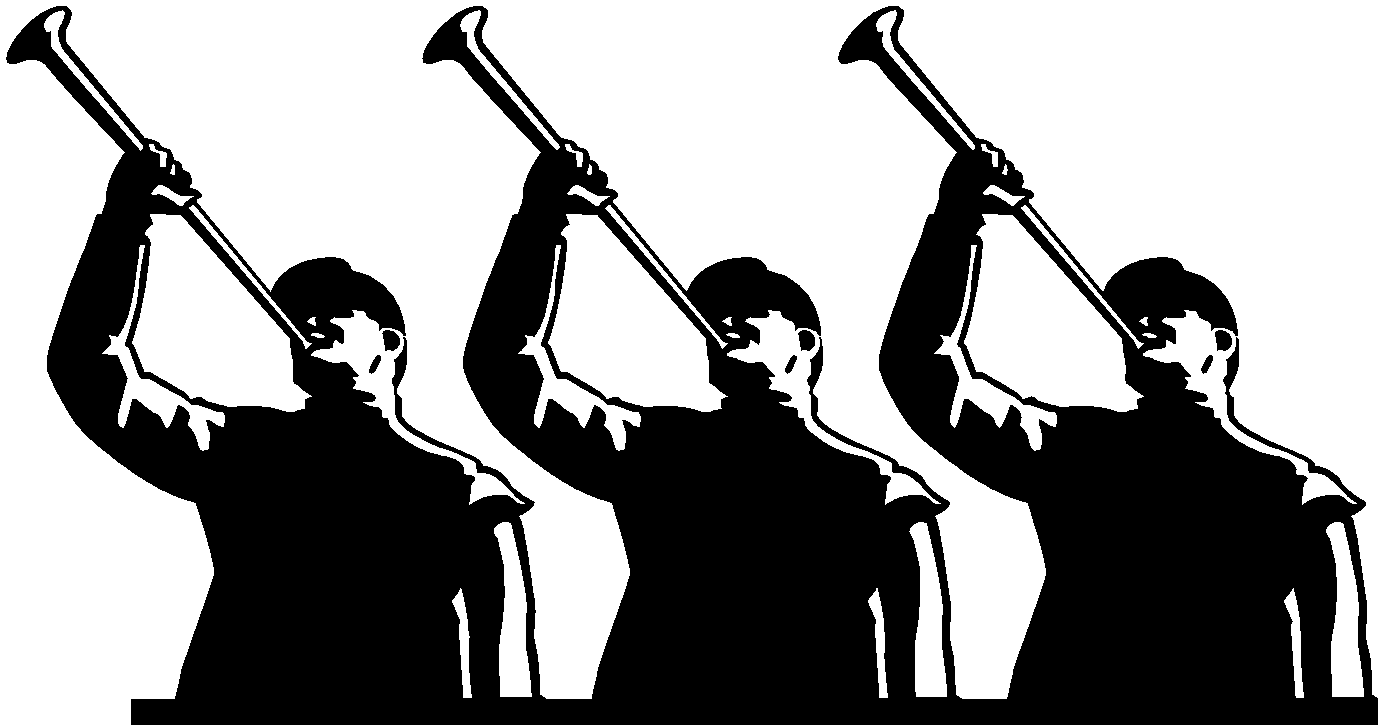 The Haslett Band Boosters Private Lesson Reimbursement Program is designed for any student who is currently taking or would like to begin taking private lessons on the instrument they play in the Haslett Band Program and who is currently enrolled in the Haslett Band Program grades 6-12.  (This is not a scholarship based on need: it is to encourage students to get better.)  This information can be found online at: www.haslett.k12.mi.us/hhsbands then click Announcements then Private Lesson Reimbursement.In order to qualify the student must:Currently be a 6-12 Grade Band StudentTake lessons on primary or director-designated instrumentComplete a new Private Lesson Reimbursement Program form at the beginning of their participation each school yearAverage 1½+ hours of instruction per monthCommit to at least 10 Lessons taken in order to submit (Entire 2023-24 School Year)Take lessons from a suggested or approved instructorReimbursement will be as follows:Reimbursement amount will be $10.00 per lesson, with a maximum reimbursement amount of $200.00 per student per school year.Disbursements will be made in February and JuneStudent must have a satisfactory evaluation form submitted from private lesson instructor for reimbursement. Instructor must initial and date the evaluation form after each completed lesson. The HBB have a “proposed” maximum budget of $2,000.  If applications for reimbursement exceed the $2,000 budget, the money may be split evenly and the amount to each applicant may be lessened. If you are interested in having your student participate in this program, please complete this form and return it to your child’s band director. Reimbursement forms are available on the Haslett Band website (www.haslett.k12.mi.us/hhsband), or from either Mr. Larsen or Mrs. Carpenter. Requests for reimbursement must be received by January 12th for 1st semester and May 1th for 2nd semester.Name of Student_______________________________________________________Name of Parent Cosigning_______________________________________________Address______________________________________________________________City___________________________   Zip__________________Phone Number_____________________________Email Address_____________________________EVALUATION FORM for the Haslett Band Boosters’ Private Lesson ReimbursementPlease have your instructor complete this evaluation form and email it to the following address:  larsenmg@haslett.k12.mi.us  with subject:  Private Lesson Reimbursement and Student NameInstructor Name__________________________________________Address_________________________________________City__________________________    Zip________________Phone Number _________________________       Email Address_______________________________Detail your teaching experience below. (If you have already done this on a previous evaluation form from us then feel free to skip)Name of Student who is under your private instruction__________________________________Using a scale of 1-10 (10 being the highest) please rate this student’s performance in the following areas:Preparedness for Lessons _______Consistent Attendance________Focusing on Areas of Change Directed________Please make any comments or contribute any other information regarding your student’s progress that you would like in the space below.List the materials and areas of focus that this student has been concentrating on with you below.Dates of Lessons in current school year (minimum of 10, initialed and dated by the instructor)__________  	_________  	__________  	__________   	__________	_________ 	__________ __________  	_________  	__________  	__________   	__________	_________	__________I am submitting this evaluation form and am certifying that I have been their private instructor for the dates listed above.Signature of Instructor:  ________________________________________   Date:  _____________